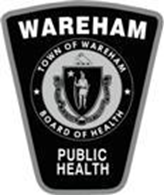 TOWN OF WAREHAMBOARD OF HEALTHMEMORIAL TOWN HALL54 MARION ROADWAREHAM, MA 02571APPLICATION FOR HORSE STABLE PERMITANNUAL FEE:  $40.00	MAIL TO:MAKE CHECK PAYABLE TO:	    Town of Wareham-Board of Health            Town of Wareham	    54 Marion RoadPERMIT EXPIRES:  December 31st	      Wareham, MA 02571Please complete the Permit Application and provide acopy of the current veterinary records.Legal Business Name (Corp., LLC. etc.) 		DBA Name (if different) 		Stable Address 		Full Parcel ID# (Please obtain from the Assessor’s Office) 		Mailing Address 		Phone Number 		Number of Horses Stable is Licensed for 		Property Owner(s) 		(if not same as applicant provide Lease/Property Rental Agreement)Manager/Agent/Operator Name 		Phone Number 	 Alternate Number 	Required a Public Hearing:                               If yes – BOH Meeting Date:                       	Legal Ad Run Date: 	 	Inspectional/Zoning Approval:  	                        Date:  		